Žádost o informace – informace týkající se úložného místa těžebního odpadu HeřmaniceDIAMO, státní podnik, zveřejňuje podle § 5 odst. 3 zákona č. 106/1999 Sb., o svobodném přístupu k informacím, ve znění pozdějších předpisů, z důvodu mimořádně rozsáhlých elektronicky poskytnutých informacích doprovodnou informaci vyjadřující obsah informace poskytnuté žadateli dne 6. 2. 2024.Obsah žádostiŽadatel požadoval tyto informace:Žádost o poskytnutí kopie smlouvy, na jejímž základě byly provedeny geotechnických průzkum a ověření míry zhutnění oddělovací vzdušné stěny (dále jen „OVS“), včetně příloh.Žádost o poskytnutí kopií výsledků a závěrů těchto průzkumů a ověření.Žádost o sdělení, zda a kdy byla o výsledcích a závěrech těchto průzkumů a ověření informována dozorčí rada Povinné osoby, a zda o tomto existuje jakýkoli zápis či informační materiál – pokud ano, prosíme o poskytnutí jeho kopie.Žádost o sdělení, kolik bylo od roku 2014 provedeno na OVS, resp. do tělesa OVS vrtů či jiných zásahů (výkopů, sond apod.), včetně informace, kdy byly jednotlivé vrty (sondy) a zásahy provedeny a jaké byly výsledky / závěry z těchto vrtů (sond) či zásahů.Obsah odpovědiDIAMO, státní podnik, žadateli informace požadované pod body 1), 2), 4) a částečně pod bodem 3) poskytl. Žádost o informace pod bodem 3) byla částečně, konkrétně v rozsahu poskytnutí kopií zápisu či informačního materiálu odmítnuta. Rozhodnutí o částečném odmítnutí informace nenabylo ke dni uveřejnění doprovodné informace právní moci. 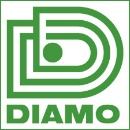 Stráž pod Ralskem, 2024-02-21Žádost č. 4/2024Informace poskytnutá na žádost podle zákona č. 106/1999 Sb., o svobodném přístupu k informacím